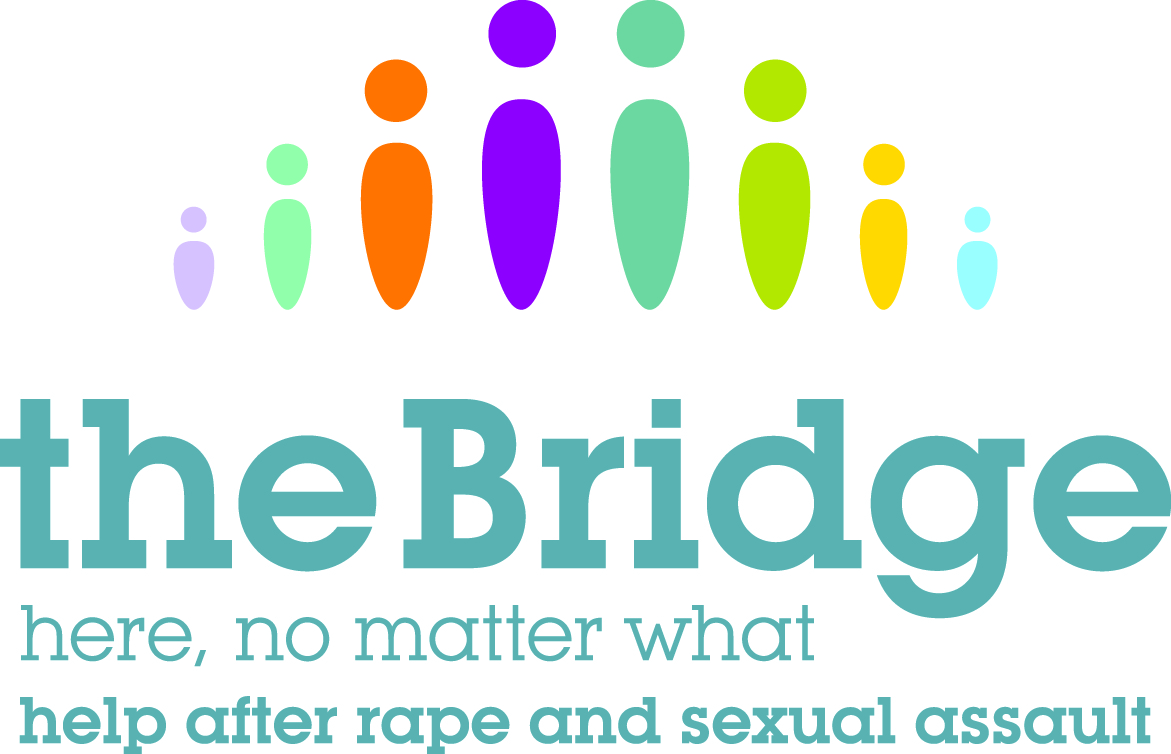 If you are booking for more than one delegate, you can add all names and contact details on a single form.Booking FormThe Bridge Sexual Assault Referral Centre Conference 2016Booking FormThe Bridge Sexual Assault Referral Centre Conference 2016NameRole and organisation if relevantEmail AddressContact telephone numberPostal address for invoicing 